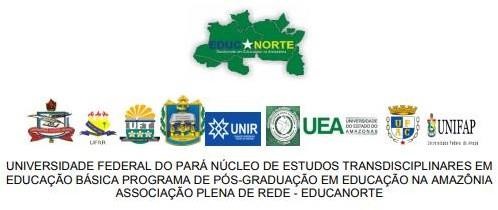 FORMULÁRIO DE SOLICITAÇÃO DE AGENDAMENTO DE BANCA DE DEFESA DE TESESenhor(a) Coordenador(a),POLO:Solicito de V.S.a As providências para a constituição da Comissão Examinadora que procederá a Defesa de Tese Doutorado do(a) orientando(a) xxxxxxxxxxxxxxxxxxxxxx, cujo relatório final de pesquisa se intitula: xxxxxxxxxxxxxxxxxxxxxxxxxxx.Informo que o (a) discente foi aprovado/a no exame de qualificação, está em dias com suas obrigações institucionais, além de comprovar os créditos obtidos, nas atividades acadêmicas desenvolvidas (Resolução PGEDA 001/2021, Art.11, paragrafo único)Sugiro a lista dos docentes abaixo relacionados para compor a referida Comissão Examinadora, bem como proponho que o exame em questão se realize   no dia xxxx, às xx horas.Membros Titulares:Membros Suplentes:Dados dos examinadores (as) externos:Local,	/	/	.    Prof.(a) Dr.(a)   _________	.Homologado na reunião do Colegiado em	/	/	. Visto do(a) Coordenador(a):  				Lista de conferência da Secretaria do Programa:( ) Conferência da integralização dos créditos necessário à defesa de Tese( ) Preparação da documentação (ata e declarações) ( ) Divulgação da banca( ) Definição do local: Videoconferência( ) Link de acesso remoto ao evento (Videoconferência): xxxxxxxxxxNomeCPFInstituição/ProgramaNomeCPFInstituição/ProgramaNome:Telefones/E-mail:Maior titulação: